ΣΥΛΛΟΓΟΣ ΕΚΠΑΙΔΕΥΤΙΚΩΝ Π. Ε.                    Μαρούσι  15 – 10 – 2021                                                                                                                    ΑΜΑΡΟΥΣΙΟΥ                                                   Αρ. Πρ.: 611Ταχ. Δ/νση: Μαραθωνοδρόμου 54                                             Τ. Κ. 15124 Μαρούσι                                                            Τηλ.: 210 8020788 Fax:2108020788                                                     Πληροφ.: Φ. Καββαδία 6932628101                                                                                 Email:syll2grafeio@gmail.com                                      Δικτυακός τόπος: http//: www.syllogosekpaideutikonpeamarousiou.gr                                                                                                Προς: ΤΑ ΜΕΛΗ ΤΟΥ ΣΥΛΛΟΓΟΥ ΜΑΣ Κοινοποίηση: Δ.Ο.Ε., Συλλόγους Εκπ/κών Π. Ε. της χώραςΕΚΤΑΚΤΗ Γ. Σ. ΤΩΝ ΜΕΛΩΝ ΤΟΥ ΣΥΛΛΟΓΟΥ ΕΚΠ/ΚΩΝ Π.Ε. ΑΜΑΡΟΥΣΙΟΥ ΤΗΝ ΠΕΜΠΤΗ 21 ΟΚΤΩΒΡΙΟΥ 2021 ΣΤΙΣ 19:00 ΣΤΟ 8Ο ΔΗΜ. ΣΧ. ΑΜΑΡΟΥΣΙΟΥ (Μαραθωνοδρόμου 54 – Μαρούσι) & Διαδικτυακές ενημερωτικές συναντήσεις Τρίτη 19 – 10 – 2021 στις 19:30 και Τετάρτη 20 – 10 – 2021 στις 19:30 Με βάση την απόφαση του Δ. Σ. της Δ. Ο. Ε. με Αρ. Πρ. 1931/13 – 10 – 2021, την οποία σας έχουμε ήδη κοινοποίηση και εκ νέου επισυνάπτουμε, το Δ. Σ. του Συλλόγου Εκπ/κών Π. Ε. Αμαρουσίου καλεί τα μέλη του σε ενημερωτικές διαδικτυακές συναντήσεις την Τρίτη 19 – 10 – 2021 στις 19:30 στον παρακάτω σύνδεσμο: https://minedu-primary.webex.com/meet/gkokkinomiκαι Τετάρτη 20 – 10 – 2021 στις 19:30 στον παρακάτω σύνδεσμο: https://minedu-primary.webex.com/meet/gkokkinomiκαι σε ΕΚΤΑΚΤΗ Γ. Σ. ΤΩΝ ΜΕΛΩΝ ΤΟΥ ΤΗΝ ΠΕΜΠΤΗ 21 – 10 – 2021 στις 19:00 ΣΤΟ 8ο Δημ. Σχ. Αμαρουσίου (Μαραθωνοδρόμου 54 – Μαρούσι) προκειμένου να ληφθούν αποφάσεις για όλα τα ζητήματα που απασχολούν τον κλάδο, με κορυφαίο αυτό της αξιολόγησης, και για τον αγωνιστικό σχεδιασμό του κλάδου. Καλούμε τις/τους συναδέλφους να συμμετέχουν μαζικά στις συλλογικές διαδικασίες του σωματείου μας. 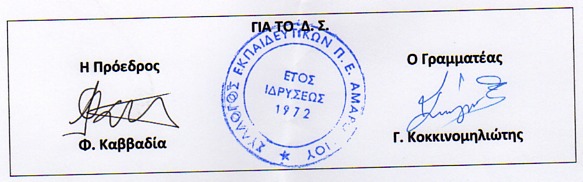 